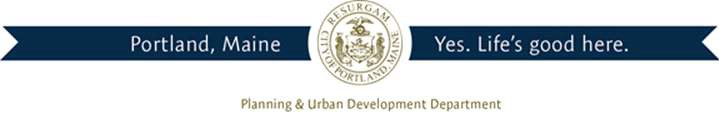 Director of Planning and Urban DevelopmentJeff LevineJanuary 14, 2014HUCKSTER'S ROW PROPERTIES LLC192 STATE ST # 205PORTLAND, ME 04101Inspection Services, DirectorTammy M. MunsonCBL: 055 E037001Located at: 190 STATE STCertified Mail 7013 1090 0002 1737 66632Dear Mr. Williams,An evaluation of the above-referenced property on 01/13/2014 shows that the structure fails to comply with Chapter 6.Article V. of the Code of Ordinances of the City of Portland, The Housing Code. As you are aware, the violations are an ongoing issue that needs to be resolved. Further complaints and inspections will result in a $75 re-inspection fee when there is a violation. Attached is a list of the violations.This is a notice of violation pursuant to Section 6-22 of the Code. All referenced violations shall be corrected immediately. A re-inspection of the premises will occur on 1/21/2014 at which time compliance will be required.  Failure to comply will result in this office referring the matter to the City of Portland Corporation Counsel for legal action and possible civil penalties, as provided for in Section 1-15 of the Code.This constitutes an appealable decision pursuant to Section 6-127 of the Code.Please feel free to contact me if you wish to discuss the matter or have any questions.Please be advised that the Portland City Council has amended the Building regulations to include a$75.00 re-inspection fee. This violation will automatically cause a re-inspection at no charge. If there are any subsequent inspections, however, the $75.00 fee will be assessed for each inspection.Sincerely,Chuck FagoneCode Enforcement Officer(207) 874-8789